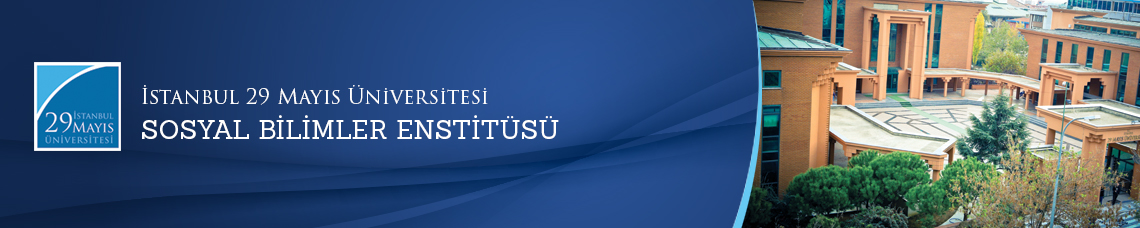                      Yüksek Lisans Tezi Savunma Toplantısı
          Öğrenci:                    İbrahim TÜRKMEN    Ana Bilim Dalı:  Felsefe         Bilim Dalı:             Tez Başlığı:             ‘’ Hume ve Kant’ın Nedensellik Anlayışı İtibariyle                                                     Nesnenin Kuruluşu ve A Priori Olumsal                                                     Nedensellik’’    Tez Jürisi:                  Doç. Dr. Ayhan ÇİTİL (Tez Danışmanı)                Yrd. Doç. Dr. Selami VARLIK                 Doç. Dr. Yücel YÜKSEL    Tarih-Saat:           25.08.2015  -  14:00        Yer:                              Edebiyat Fakültesi 112 Numaralı Toplantı Salonu                                                 İstanbul 29 Mayıs Üniversitesi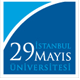 